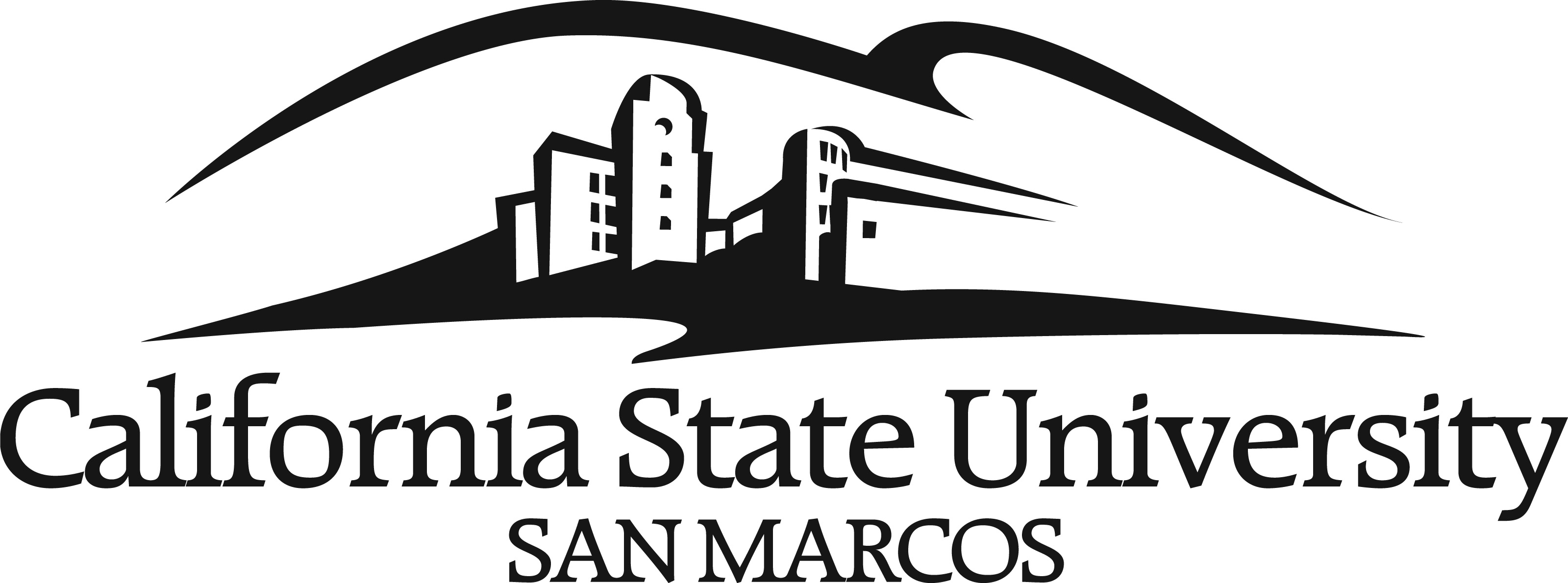 California State University San MarcosCollege of Education Health & Human Services
 School of Education – ConcurrentDraft 3/4/17Concurrent Program Overview:  The Concurrent Teacher Education Program at CSUSM prepares teachers to earn both a Multiple Subject Elementary level Credential as well as an Education Specialist Mild/Moderate preliminary credential. Our candidates become especially proficient in teaching children from diverse ethnic and linguistic backgrounds as well as children identified to receive Special Education services.  Candidates earn the preliminary Multiple Subject Credential with an Authorization to Teach English Learners and an Authorization to teach students with Autism Spectrum Disorder, as well as an Education Specialist Mild/Mod preliminary credential.  Candidates who are bilingual complete a Bilingual Authorization (BLA). Candidates may go on into a 4th semester to also earn a Moderate/Severe preliminary Education Specialist Credential and/or a Master’s Degree.Graduate coursework is taught by a team of professors/instructors who come to the school site one day per week to meet with candidates all day; full term courses are completed in 8 week intensive classes.   Class sessions and assignments are geared to particular needs of both elementary schools teachers and Education Specialist teachers and learners. Courses are taught in a dedicated classroom on the campus Visual and Performing Arts Elementary School in Vista.  In the second 8 weeks, Clinical Practice Supervision is the shared responsibility of a University Supervisor, an assigned Cooperating Teacher who meets state requirements, and facilitated through an On-Site Liaison at the elementary school (a site teacher or administrator). Typical Program Sequence for Multiple Subject (Elementary) & Concurrent Credential Programs
= Courses held at VAPA Elementary in Vista USD                   = Approved MA Embedded Coursework First8 wks↓Fall SemesterSpring SemesterFall Semester
Education Specialist CoursesSpring Semester
MondayEDMX 511:Lrng/Instruction IAll dayEDMX 512: Lrng/ Instr 2All dayEDMX 633: Case, Comm
DayDays vary this semesterTuesdayEDMX 543: Math Educ for ElemAll dayEDMS 544: Soc Studies/ElemAll dayEDMX 575: Trans Dev Seminar   EveEDMX 635: Mod Severe 
Coursework  Wed EveWednesEDMS 555: MultiCult/Linguist Profic  All dayEDMS 545: Science/ElemAll dayEDMX 627: Assessment    Day EDMX 631: SpEd Law        EveMA courses (optional)  
-EDUC 602: M/M Eve/OnlineThursdayEDMX 570: CP 1 Observ/Participation EDMX 571: CP 2Obs/ParticAll dayEDMX 572: Mild Mod CPMA course Eve/Online-EDUC 622:Rsrch Methods  FridayEDMX 521: Literacy Educ IAll dayEDMX 622: Literacy II for SpEdAll daySaturdays:EDMX 632: Tech/ Comm -Sp Pop[Summer or Fall: 
EDUC 698 – MA writing]Second 8 weeks↓Week 9
Fall ONLYEDMX 570: All dayFull time Clinical Practice (35 days)
Breadth of Experience week; 4 Spec settings 1-day placementsEDMX 571: All dayFull time Clinical Practice (40)various school sites/SD CountyEDMX 572: Full Time CP 
(50)EDMX 573: Full time  CP (35)